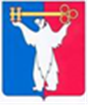 РОССИЙСКАЯ ФЕДЕРАЦИЯКРАСНОЯРСКИЙ КРАЙ    ГЛАВА ГОРОДА НОРИЛЬСКАПОСТАНОВЛЕНИЕ08.02.2021	г. Норильск	№ 16О подготовке проекта о внесении изменений в документацию по планировке территорииВ связи с необходимостью внесения изменений в проект межевания земельных участков в районе Центральном города Норильска в части жилой застройки территории, ограниченной улицей Московская, улицей Лауреатов, улицей Анисимова, улицей Талнахская и улицей Лауреатов, улицей Ленинградская, улицей Талнахская, утвержденный постановлением Администрации города Норильска от 13.05.2020 № 206 «Об утверждении документации по планировке территории», на основании ст.ст.  45, 46 Градостроительного кодекса Российской Федерации, ст. 16 Федерального закона от 06.10.2003 № 131-ФЗ «Об общих принципах организации местного самоуправления в Российской Федерации», руководствуясь ст. 61 Устава муниципального образования город Норильск, Главой 3 Правил землепользования и застройки муниципального образования город Норильск, утвержденных решением Норильского городского Совета депутатов от 10.11.2009 № 22-533, с учетом сложившейся градостроительной ситуации,ПОСТАНОВЛЯЮ:1.	Подготовить проект о внесении изменений в документацию по планировке территории, в районе Центральном города Норильска в части жилой застройки территории, ограниченной улицей Московская, улицей Лауреатов, улицей Анисимова, улицей Талнахская и улицей Лауреатов, улицей Ленинградская, улицей Талнахская, утвержденную постановлением Администрации города Норильска 13.05.2020 № 206 (далее - Проект).2.	Поручить подготовку Проекта Управлению по градостроительству и землепользованию Администрации города Норильска.3.	Опубликовать настоящее постановление в газете «Заполярная правда» и разместить на официальном сайте муниципального образования город Норильск не позднее трех дней с даты его подписания.4.	Контроль настоящего постановления оставляю за собой.Глава города Норильска	Д.В. Карасев